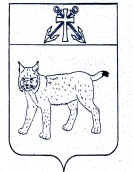 АДМИНИСТРАЦИЯ УСТЬ-КУБИНСКОГО МУНИЦИПАЛЬНОГО  ОКРУГАПОСТАНОВЛЕНИЕс. Устьеот 20.11.2023                                                                                                       № 1765                                                                                                                                                                                                                                                                                                                                                                                                                                                                                                                                                                                             О внесении изменений в постановление администрации округа от 9 января 2023 года № 38 «Об утверждении административного регламента предоставления муниципальной услуги по признанию жилого помещения непригодным для проживания и многоквартирного дома аварийным и подлежащим сносу или реконструкции на территории муниципального образования»    	     В соответствии со ст. 42 Устава округа администрация округаПОСТАНОВЛЯЕТ:Внести в административный регламент предоставления муниципальной услуги по признанию жилого помещения непригодным для проживания и многоквартирного дома аварийным и подлежащим сносу или реконструкции на территории муниципального образования, утвержденный  постановлением администрации округа от 9 января 2023 года № 38 «Об утверждении административного регламента предоставления муниципальной услуги по признанию жилого помещения непригодным для проживания и многоквартирного дома аварийным и подлежащим сносу или реконструкции на территории муниципального образования», следующие изменения:Пункт 1.2 административного регламента изложить в следующей редакции:«1.2. Заявителями при предоставлении муниципальной услуги являются физические и юридические лица, являющиеся собственниками помещений, правообладатели и наниматели жилых помещений либо их уполномоченные представители (далее – заявители)».1.2. В пункт 1.3 внести следующие изменения:1.2.1. Абзац третий изложить в следующей редакции: «Адрес электронной почты уполномоченного органа 53ust-kubinskij@r19.gov35.ru».1.2.2. Абзац пятый изложить в следующей редакции: «График личного приема руководителя уполномоченного органа: вторая пятница месяца с 15:00 до 16:00».1.2.3. Абзац седьмой изложить в следующей редакции: «Адрес официального сайта Уполномоченного органа в информационно-телекоммуникационной сети «Интернет» (далее – сайт в сети «Интернет»): https://35ust-kubinskij.gosuslugi.ru».1.3. Подпункт 1.5.6 дополнить абзацем следующего содержания:«на Едином портале».1.4. Подпункт 2.2.2 исключить.1.5. Подпункт 2.3.1 изложить в следующей редакции:«2.3.1. Результатом предоставления муниципальной услуги является направление заявителю решения Уполномоченного органа о признании жилого помещения непригодным для проживания и многоквартирного дома аварийным и подлежащим сносу или реконструкции на территории муниципального образования и заключения Комиссии либо решения об отказе в предоставлении государственной услуги».1.6. Пункт 2.5 изложить в следующей редакции:«2.5. Правовые основания для предоставления муниципальной услугиПредоставление муниципальной услуги осуществляется в соответствии с:Конституцией Российской Федерации;Жилищным кодексом Российской Федерации от 29 декабря 2004 года № 188-ФЗ;Гражданский кодекс Российской Федерации от 30 ноября 1994 года № 51-ФЗ;Федеральным законом от 6 октября 2003 года № 131-ФЗ «Об общих принципах организации местного самоуправления в Российской Федерации»;Федеральным законом от 27 июля 2010 года № 210-ФЗ «Об организации предоставления государственных и муниципальных услуг»;Федеральным законом от 6 апреля 2011 года № 63-ФЗ «Об электронной подписи»;Федеральным законом от 24 ноября 1995 года № 181-ФЗ «О социальной защите инвалидов в Российской Федерации»;постановлением Правительства Российской Федерации от 28 января 2006 года № 47  «Об утверждении Положения о признании помещения жилым помещением, жилого помещения непригодным для проживания, многоквартирного дома аварийным и подлежащим сносу или реконструкции, садового дома жилым домом и жилого дома садовым домом»;настоящим административным регламентом».1.7. Пункт 2.6 изложить в следующей редакции:«2.6. Исчерпывающий перечень документов, необходимых в соответствии с законодательными или иными нормативными правовыми актами для предоставления муниципальной услуги, которые заявитель должен представить самостоятельно2.6.1. Для предоставления муниципальной услуги заявитель представляет (направляет):заявление по форме согласно приложению 2 к настоящему административному регламенту;документ, удостоверяющий личность заявителя - при личном обращении (в случае направления заявления посредством почтовой связи, электронной почты – копия указанного документа);копии правоустанавливающих документов на жилое помещение, право на которое не зарегистрировано в Едином государственном реестре недвижимости;г) заключение специализированной организации, проводившей обследование многоквартирного дома, - в случае постановки вопроса о признании многоквартирного дома аварийным и подлежащим сносу или реконструкции;д) заключение специализированной организации по результатам обследования элементов ограждающих и несущих конструкций жилого помещения - в случае, если по результатам рассмотрения заявления Комиссия придет к выводу о необходимости предоставления такого заключения для принятия решения о признании жилого помещения соответствующим (не соответствующим) установленным требованиям;е) документ, подтверждающий полномочия уполномоченного представителя  (в случае обращения за получением муниципальной услуги уполномоченного представителя);ж) по усмотрению заявителя - заявления, письма, жалобы на неудовлетворительные условия проживания.2.6.2.  Заявление заполняется разборчиво, в машинописном виде или от руки. Заявление заверяется подписью заявителя.Форма заявления размещается на сайте в сети «Интернет» с возможностью бесплатного копирования (скачивания), в МФЦ.Заявление, по просьбе заявителя может быть заполнено специалистом, ответственным за прием документов, с помощью компьютера или от руки. В последнем случае заявитель вписывает в заявление от руки свои фамилию, имя, отчество (полностью) и ставит подпись. При заполнении заявления не допускается использование сокращений слов и аббревиатур.Документы, прилагаемые к заявлению, представляются в подлинниках или копиях. Копии документов, прилагаемые к заявлению, представляются с предъявлением подлинников, либо заверенные нотариально. После проведения сверки подлинники документов возвращаются заявителю.Документы не должны содержать подчисток либо приписок, зачеркнутых слов и иных не оговоренных в них исправлений, а также серьезных повреждений, не позволяющих однозначно истолковать их содержание.В случае представления документов на иностранном языке они должны быть переведены заявителем на русский язык. Верность перевода и подлинность подписи переводчика должны быть нотариально удостоверены.2.6.3. Заявление и прилагаемые к нему документы могут быть представлены (направлены) следующими способами:путем личного обращения в Уполномоченный орган или в МФЦ;посредством почтовой связи;по электронной почте;посредством Регионального портала.2.6.4. Заявление и документы, предоставляемые в форме электронного документа, подписываются в соответствии с требованиями Федерального закона от 6 апреля 2011 года № 63-ФЗ «Об электронной подписи» и статьей 21.1 и 21.2 Федерального закона от 27 июля 2010 года № 210-ФЗ «Об организации предоставления государственных и муниципальных услуг».Документ, подтверждающий полномочия представителя физического лица,  представленный в форме электронного документа, удостоверяется усиленной электронной подписью нотариуса».1.8. Подпункт 2.7.1 после абзаца четвертого дополнить подпунктом «г» следующего содержания:«г) сведения из Единого государственного реестра юридических лиц (при обращении заявителя, являющегося юридическим лицом)».1.9. В подпункт 2.7.2 внести следующие изменения:1.9.1. абзац второй и третий исключить.1.9.2. дополнить абзацами следующего содержания:«Документы (сведения), указанные в пункте 2.7.1 настоящего административного регламента, могут быть представлены (направлены) заявителем следующими способами:путем личного обращения в Уполномоченный орган или в МФЦ;посредством почтовой связи;по электронной почте;посредством Регионального портала».1.10. Пункт 2.9 изложить в следующей редакции:«2.9. Исчерпывающий перечень оснований для приостановления предоставления муниципальной услуги или отказа в предоставлении муниципальной услуги2.9.1. Основанием для отказа в приеме к рассмотрению заявления является выявление несоблюдения установленных статьей 11 Федерального закона от 6 апреля 2011 года № 63-ФЗ «Об электронной подписи» условий признания действительности квалифицированной электронной подписи (в случае направления заявления и прилагаемых документов, предусмотренных настоящим административным регламентом, в электронной форме).2.9.2. Основания для приостановления предоставления муниципальной услуги отсутствуют.2.9.3. Основания для отказа в предоставлении муниципальной услуги:1)	не представлены документы, указанные в пункте 2.6.1 настоящего административного регламента;2)	отсутствие оснований для признания жилого помещения непригодным для проживания и многоквартирного дома аварийным и подлежащим сносу или реконструкции;3)	отсутствие права заявителя на обращение за предоставлением муниципальной услуги».1.11. В подпункте 2.15.3 слова «на Региональном портале» заменить словами «на Едином портале».1.12. В абзаце шестом подпункта 3.4.2 слова «с использованием Регионального портала» заменить словами «с использованием Единого портала».2. Настоящее постановление вступает в силу со дня его официального опубликования.Глава округа                                                                                                      И.В. Быков